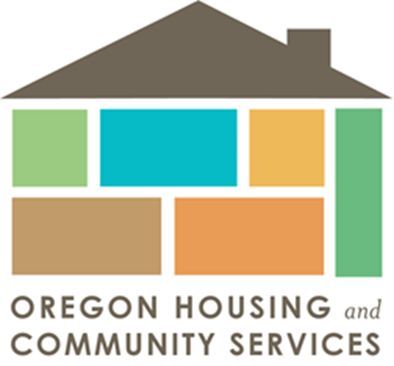 Final Application 4%Low Income Housing Tax Credit ProgramPlease upload all items into the Applications/Final App Folder in the appropriate Procorem WorkCenter using the provided naming convention. If you have any questions after reading the instructions on the next page, please contact your Production Analyst.Needed Items						Accepted Naming ConventionInitiating a Request for Issuance of IRS Form(s) 8609OHCS will accept and process Placed-In-Service documents and issue IRS Form 8609(s) throughout the year. However, a project owner must submit all Placed-In-Service documentation, including the Independent Certified Public Accountants Report (“Cost Certification”) and the certificates of occupancy for each building in the project at least 60 days prior to when they expect to receive the IRS Form 8609(s). Final Financial Feasibility AnalysisThe Applicant must provide OHCS with the following information as soon as possible but no longer than 6 months after the project has received its Certificate of Occupancy: Final Application The Applicant must complete and submit the attached final application forms being careful to update any information that may have changed since the initial application was submitted. Operating Pro formaThe Applicant must provide a final pro forma workbook: https://www.oregon.gov/ohcs/development/Pages/nofa-four-percent-lihtc.aspx Owner’s CertificationThe Applicant must provide an executed Owner’s Certifications form which can be found as a separate tab on the Proforma or in the Reservation Letter attachements:https://www.oregon.gov/ohcs/development/Pages/nofa-reservation.aspx Final Cost CertificationThe Applicant must provide a final cost certification (draft cost certifications will not be acceptable to determine credit allocation), addressed to OHCS and prepared by an independent CPA, of the eligible basis of each building and, based on the Applicant sworn representations about the low-income use of each building, its qualified basis. The certifications must also list sources and uses of all funds for the project, for example, the proceeds from the sale of the Credit. The independent CPA’s certification must be accompanied by executed copies of the developer agreement, each consultant contract, and an itemized statement earmarking the developer’s fees and/or consultant fees earned for the services provided.  Final Bond Certification (if applicable)For bonds to retain their tax-exempt status and therefore qualify the project for 4% credits, a minimum of 95% of the tax-exempt bond proceeds from issuance must be used to pay or reimburse good costs. Good costs are the expenditures associated with the depreciable residential building, including capitalizable soft construction costs and the real property (land) itself.The Applicant must provide a certification, addressed to OHCS and prepared by an independent CPA, which states the percentage of tax-exempt bond proceeds from issuance used to pay or reimburse good costs. This certification will also be used to determine if the project meets the 50% test as defined in IRC 42(h)(4). Building by Building Qualified Basis The Applicant must complete the “Cost Certification: Determining Qualified Basis on a Building-by-Building Basis” Instruction and worksheet included within this document.  Occupancy PermitThe Applicant must get a certificate of occupancy or temporary certificate of occupancy for each building and provide a copy of each certificate to the Department. If a temporary certificate of occupancy is used to establish placed-in-service date for a building, the certificate must clearly indicate that all health and safety requirements have been met and tenants are allowed to occupy the building.  Program RequirementsAll applicable Program requirements, disclosures and Program Limits set forth in Low Income Tax Credit Program Manual and the General Policy and Guideline Manual must be met. All Reservation Letter conditions must be satisfied.Master Lease; Lease RiderThe Applicant must provide the most recent copy of the master form of resident lease or rental agreement in a form acceptable to the Department. The Lease Rider must be attached to the master lease or rental agreement.Property Management AgreementThe Applicant must provide the most recent executed copy of the property management agreement. The agreement must include specific terms, conditions, and responsibilities. If the Applicant has previously submitted a property management agreement and amended it, the Applicant must provide a copy of any amendments.  Resident Services ContractThe Applicant must provide the most recent copy of the Resident Services Plan and line item budget in an acceptable form to the Department. If a third party has been contracted to deliver resident services, an executed copy of the contract and any amendments must be provided. Partnership AgreementIf the Applicant is a partnership or a limited liability company, the Applicant must provide the most recent Partnership Agreement along with any amendments. Financing DocumentsThe Applicant must provide financing documents, not previously submitted, for all loans or grants made to the project. As Built Certification – UPDATED 7/2020The Applicant must provide certification from the architect that the project has been built in accordance with all applicable local, state and federal laws and those requirements of the Department. See the appropriate Project Development Manual (PDM) or Core- Development Manual (CDM) for additional information:https://www.oregon.gov/ohcs/development/Pages/core-development-manual.aspxForm A-AS; Architect’s Certification 1 of 2
Form A-CR; Owner’s DPP Closeout Report
Form A-AR; Architect’s Certification 2 of 2Site MapThe Applicant must provide a site map showing building addresses, numbers or letters (identifiers) and the unit numbers in each building. Photos of Completed ProjectThe Applicant must provide electronic exterior photos of the completed project. MWESB Final Application Equity Matrix, Link: https://www.oregon.gov/ohcs/development/Pages/mwesb-sdvbe-rental-housing.aspx   Update 9/2021The Applicant must provide completed MWESB Final Application Equity MatrixRegulatory AgreementUpon receipt and approval of all necessary documentation, OHCS will make a final determination of tax credit allocation. OHCS will then prepare a Declaration of Land Use Restrictive Covenants and provide it to escrow. The Declaration must be recorded at the cost of the Applicant. The original recorded Declaration must be returned to the Department. Issuance of IRS Form(s) 8609Upon completion of the requirements in sections I and II of this document, OHCS will issue Form(s) 8609. The original(s) will be forwarded to the IRS and a copy(s) will be forwarded to the Applicant. Data SummaryFinal ApplicationProject Information:Project Type: (X) Amount of Bonds Issued:Bond Uses:Mortgage and Bond Structure:APPLICANT and PROJECT INFORMATION FORMIndicate number of units in which amenity is provided: INSTRUCTIONS FORCost Certification:  Determining Qualified Basis on a Building-by-Building BasisColumn A:  this lists the building number or letter (1, 2, 3 . . . A, B, C. . . .) Please add extra rows as necessary.Section 42 requires that the lesser of the Floor Area Ratio (square footage) or unit ratio be used to determine eligible basis for the project.  If your project is less than 100% LIHTC note which of the two ratios (Floor Area or Unit) are smaller for the project overall.  If it is the Floor Area Ratio, use only Columns B and C in the following table.  If the unit ratio is less, use only Columns E and F.For Example:  40 unit building, 20 units are LIHTC, 20 units are not.  Unit ratio is 50% affordableSame Building, same unit ratio but the 20 LIHTC units are each 600 SqFt and the 20 non-LIHTC units are each 800 SqFt.  The Floor Area Ratio is (20*600)/(20/800)= 12000/16000=75%Overall, the unit ratio is lower so we must use this to determine eligible basis.Column B:  Enter the total square footage for the given building.Column C:  Enter the affordable square footage for the given buildingColumn D:  Enter the ratio of Column C to Column B Column E:  Enter the total number of units in the given buildingColumn F:  Enter the affordable units in the given buildingColumn G:  Enter the ratio of Column F to Column E Column H:  Depending on the overall ratios as determined above, use either (C/Total of Column B)*total Qualified Basis OR (F/total of Column E)*total Qualified Basis.  This will provide the building by building qualified basis amount.  If the building is 100% affordable (all units are LIHTC units).  The lesser of the Floor Area Ratio or the Unit Ratio may be used.Column I:  Enter the individual building addressColumn J:  Enter the Placed in Service date from the Certificate of Occupancy (temporary C of O may be used if the building was cleared to be occupied and no health or safety issues were present).Column K:  Enter the credit rate locked at the Reservation Agreement.Column L:  If the OHCS issued Building Identification Number(s) are already known, please enter as appropriate, otherwise the Department will enter them.Column M:  Enter the result of Column H * Column K.   This will provide the total possible credit per building.  This may be different than what was awarded.Column N:  If the credits awarded were less than the total possible credit available (very common), enter the following: (Amount of credit awarded/total credit available)*M.  This pro-rates the credit amount per building.  If the total possible credit is the amount that was awarded, then M will equal N.  If the credits awarded are MORE than the total possible credits, you allocation must be reduced to the total possible credits.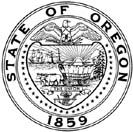 725 Summer St NE Ste B, Salem, OR 97301-1271(503) 986-2000  FAX (503) 986-2002  TTY (503) 986-2100www.oregon.gov/OHCS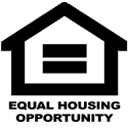 Application Submittal Forms (Including)Application Submittal Forms (Including)Final Application OHCS Forms <Project Name(PN)>Final Application OHCS Forms <Project Name(PN)>Final Application OHCS Forms <Project Name(PN)>Include in one submission:Include in one submission:Final Application ChecklistFinal Application ChecklistInclude in one submission:Include in one submission:Data SummaryData SummaryInclude in one submission:Include in one submission:Applicant & Project InformationApplicant & Project InformationInclude in one submission:Include in one submission:Building by Building BasisBuilding by Building BasisOHCS Proforma WorkbookProforma Final App <PN>Owner’s Certification of Final Sources & UsesOwner Cert Final Budget <PN>Project Architect’s Certifications (A-AS & A-AR)Arch Cert Form [A-AS/A-AR] <PN>Owner’s DPP Closeout Report (A-CR)Owner Closeout Form A-CR <PN>Final Cost CertificationFinal Cost Cert <PN>Final Bond Certification (if applicable)Final Bond Cert <PN>Certificate of Occupancy/Notification of Substantial CompletionCofO <Building ID> <PN>Site Map with Building Addresses/BINsSite Map <Location if needed> <PN>Photos of Completed ProjectPhotos <Location if needed> <PN>Resident Services Contract w/all AmendmentsFinal Resident Services Contract <PN>Master Lease & RiderMaster Lease and Rider <PN>Management Agreement w/all AmendmentsFinal Mgmt Agreement  <PN>Partnership Agreement w/all AmendmentsFinal Partnership Agreement <PN>MWESB Final Application Matrix  Updated 9/2021MWESB Final ApplicationProject Name:Project Name:Project Name:Project Address:Project Address:Project Address:# of Units:# of Units:# of Units:# of Buildings:# of Buildings:Target Population:Target Population:Target Population:# of Years Affordability:# of Years Affordability:Type of Site Control:Type of Site Control:Type of Site Control:Type of Site Control:Type of Site Control:Type of Site Control:Type of Site Control:DeedDeedDeedDeedLand sale contractLand sale contractLand sale contractLand sale contractEarnest money agreementEarnest money agreementEarnest money agreementEarnest money agreementExecution Date:OptionOptionOptionOptionExecution Date:Other:Execution Date:New constructionMulti-Family Rental HousingElderly / Disabled    AcquisitionVacant / Occupied (circle one)Independent LivingRehabilitationHomeless ShelterCongregate CareYear BuiltTransitional HousingAssisted Living FacilityOther project type:Other project type:Tax-Exempt Private Activity:$Taxable Bonds:$Tax-Exempt 501(c)(3)$Permanent Financing:$Construction Loan$Fixed rate fully amortizingTermMonthsFixed rate w/balloon paymentTermMonthsVariable rate fully amortizingTermMonths    Convertible to Fixed? (circle one)  Yes  NoVariable rate w/balloon paymentTermMonths    Convertible to Fixed? (circle one)  Yes  NoShort Term Use TermMonthsProject Name:Project Address:StreetCityZip CodeCountyLegislative Districts:	 U.S. House	  State Senate	  State HouseApplicantApplicantApplicantCo-ApplicantCo-ApplicantBusiness Name: Business Name:Contact: Contact:Title: Title: Street: Street: City/St/Zip: City/St/Zip: Phone: Phone: Fax: Fax: E-mail: E-mail: Applicant Tax ID #: Co-Applicant Tax ID #: Applicant Type (“X” box)Applicant Type (“X” box)Applicant Type (“X” box)Applicant Type (“X” box)Co-Applicant Type (“X” box)Co-Applicant Type (“X” box)Co-Applicant Type (“X” box)Co-Applicant Type (“X” box)For ProfitHousing AuthorityFor ProfitHousing AuthorityNonprofitLocal GovernmentNonprofitLocal GovernmentCHDOCHDOOwnership Entity (LP, LLC, etc.)Ownership Entity (LP, LLC, etc.)Consultant (if applicable)Consultant (if applicable)Business Name: Business Name: Contact: Contact:Title: Title:Street: Street:City/St/Zip: City/St/Zip: Phone:Phone: Fax: Fax: E-mail: E-mail: Entity Tax ID #: All Correspondence should be directed to:All Correspondence should be directed to:All Correspondence should be directed to:All Correspondence should be directed to:All Correspondence should be directed to:Business Name: Phone: Contact:Fax:Title:E-mail: Street: City/State/Zip: Nonprofit Information (If Applicable)Nonprofit Information (If Applicable)Nonprofit Information (If Applicable)Nonprofit Information (If Applicable)Nonprofit Information (If Applicable)Source of the exemption (“X” box)Source of the exemption (“X” box)Source of the exemption (“X” box)Source of the exemption (“X” box)Source of the exemption (“X” box)IRC Section 501(a)IRC Section 501 (C)(3)IRC Section 501(C)(4)ORS 456Date Incorporated:Date IRS 501(C)(3) received:Date Articles of Incorporate & By-laws filed:Date Articles or By-laws amended:Date Purpose/Mission Statement:Date Purpose/Mission statement amended:Yes (x)No (x)Do the By-laws set forth the development of affordable housing as a purpose?Is the project a for-profit / non-profit joint venture?Is the project consistent with the organization’s Strategic/Business Plan?OHCS-Based Funding Requests:OHCS-Based Funding Requests:OHCS-Based Funding Requests:OHCS-Based Funding Requests:OHCS-Based Funding Requests:Sources of Funds$ AmountGrant Request
(x)Loan Request
(x)Recipient will loan to limited partnership
(x)OMEP (Weatherization)OAHTC (loan amount)LIHTC (annual allocation)List OHCS resources (non-NOFA) received, or applied to for this project, including any loans, Agricultural Worker Housing Tax Credits, Oregon Rural Rehab loan, etc.List OHCS resources (non-NOFA) received, or applied to for this project, including any loans, Agricultural Worker Housing Tax Credits, Oregon Rural Rehab loan, etc.List OHCS resources (non-NOFA) received, or applied to for this project, including any loans, Agricultural Worker Housing Tax Credits, Oregon Rural Rehab loan, etc.List OHCS resources (non-NOFA) received, or applied to for this project, including any loans, Agricultural Worker Housing Tax Credits, Oregon Rural Rehab loan, etc.List OHCS resources (non-NOFA) received, or applied to for this project, including any loans, Agricultural Worker Housing Tax Credits, Oregon Rural Rehab loan, etc.UNIT TYPE AND SQUARE FOOTAGEIn the table below, list the unit type (SRO, studio, one (1) bedroom etc.), the total number of each unit type, and number of units, square footage of units and total square footage for each unit type.  For the unit square footage, the inside wall measurement should be used. Manager unit(s) must be included in this table.UNIT TYPE AND SQUARE FOOTAGEIn the table below, list the unit type (SRO, studio, one (1) bedroom etc.), the total number of each unit type, and number of units, square footage of units and total square footage for each unit type.  For the unit square footage, the inside wall measurement should be used. Manager unit(s) must be included in this table.UNIT TYPE AND SQUARE FOOTAGEIn the table below, list the unit type (SRO, studio, one (1) bedroom etc.), the total number of each unit type, and number of units, square footage of units and total square footage for each unit type.  For the unit square footage, the inside wall measurement should be used. Manager unit(s) must be included in this table.UNIT TYPE AND SQUARE FOOTAGEIn the table below, list the unit type (SRO, studio, one (1) bedroom etc.), the total number of each unit type, and number of units, square footage of units and total square footage for each unit type.  For the unit square footage, the inside wall measurement should be used. Manager unit(s) must be included in this table.UNIT TYPE AND SQUARE FOOTAGEIn the table below, list the unit type (SRO, studio, one (1) bedroom etc.), the total number of each unit type, and number of units, square footage of units and total square footage for each unit type.  For the unit square footage, the inside wall measurement should be used. Manager unit(s) must be included in this table.UNIT TYPE AND SQUARE FOOTAGEIn the table below, list the unit type (SRO, studio, one (1) bedroom etc.), the total number of each unit type, and number of units, square footage of units and total square footage for each unit type.  For the unit square footage, the inside wall measurement should be used. Manager unit(s) must be included in this table.UNIT TYPE AND SQUARE FOOTAGEIn the table below, list the unit type (SRO, studio, one (1) bedroom etc.), the total number of each unit type, and number of units, square footage of units and total square footage for each unit type.  For the unit square footage, the inside wall measurement should be used. Manager unit(s) must be included in this table.Residential OnlyResidential OnlyResidential OnlyResidential OnlyResidential OnlyResidential OnlyResidential OnlyUnit Type*Total No. of Units**Unit Type of Manager’s Unit (“X”)Actual Square Footage of UnitActual Square Footage of UnitTotal Square FootageTotal Square FootageTotal by ColumnCommon AreasCommercial AreasOther**Total Floor AreaTotal Floor Area* Unit Type can be abbreviated – SRO, 0 bdr, 1 bdr, 2 bdr, 3 bdr, etc.   Group Homes = 1 unit**Paved-only areas are not included in square footages.  Parking garages or storage is treated as Commercial space if there is a fee to use it.  * Unit Type can be abbreviated – SRO, 0 bdr, 1 bdr, 2 bdr, 3 bdr, etc.   Group Homes = 1 unit**Paved-only areas are not included in square footages.  Parking garages or storage is treated as Commercial space if there is a fee to use it.  * Unit Type can be abbreviated – SRO, 0 bdr, 1 bdr, 2 bdr, 3 bdr, etc.   Group Homes = 1 unit**Paved-only areas are not included in square footages.  Parking garages or storage is treated as Commercial space if there is a fee to use it.  * Unit Type can be abbreviated – SRO, 0 bdr, 1 bdr, 2 bdr, 3 bdr, etc.   Group Homes = 1 unit**Paved-only areas are not included in square footages.  Parking garages or storage is treated as Commercial space if there is a fee to use it.  * Unit Type can be abbreviated – SRO, 0 bdr, 1 bdr, 2 bdr, 3 bdr, etc.   Group Homes = 1 unit**Paved-only areas are not included in square footages.  Parking garages or storage is treated as Commercial space if there is a fee to use it.  * Unit Type can be abbreviated – SRO, 0 bdr, 1 bdr, 2 bdr, 3 bdr, etc.   Group Homes = 1 unit**Paved-only areas are not included in square footages.  Parking garages or storage is treated as Commercial space if there is a fee to use it.  * Unit Type can be abbreviated – SRO, 0 bdr, 1 bdr, 2 bdr, 3 bdr, etc.   Group Homes = 1 unit**Paved-only areas are not included in square footages.  Parking garages or storage is treated as Commercial space if there is a fee to use it.  If the Manager unit is income-qualified, what is the AMI %?If the Manager unit is income-qualified, what is the AMI %?If the Manager unit is income-qualified, what is the AMI %?If the Manager unit is income-qualified, what is the AMI %?If the Manager unit is income-qualified, what is the AMI %?If the Manager unit is income-qualified, what is the AMI %?Number of accessible unitsNumber of units that are visitableNumber of transitional housing unitsNumber of beds (group home or dormitory)Number of internet stations in community buildingNumber of units with high speed internetNumber of units designated as Alcohol and Drug FreeNumber of permanent supportive housing unitsUnits per Target Population:Units per Target Population:Units per Target Population:Units per Target Population:Units per Target Population:Indicate number of units designated per target population type:Indicate number of units designated per target population type:Indicate number of units designated per target population type:Indicate number of units designated per target population type:Indicate number of units designated per target population type:Family/WorkforceFamily/WorkforcePersons with HIV/AIDSFoster YouthFoster YouthPhysical DisabilitySeniorsSeniorsDevelopmental DisabilityAgricultural WorkersAgricultural WorkersSubstance Use DisorderSPMISPMIPreviously IncarceratedSurvivors of Domestic ViolenceSurvivors of Domestic ViolenceFormerly or Currently HomelessVeteransVeteransHomeless Veterans or Families with childrenOther (please describe):Project Rents and Income Levels:Project Rents and Income Levels:Yes (x)Yes (x)No (x)Legislation requires when OHCS resources are utilized, OHCS will give substantial preference to applicants who rent to tenants whose net income is at two (2) times the rent. (e.g. if rent is $300 per month, a tenant who earns a net of $600 should be considered income eligible.) Will the project accept this as its policy?Legislation requires when OHCS resources are utilized, OHCS will give substantial preference to applicants who rent to tenants whose net income is at two (2) times the rent. (e.g. if rent is $300 per month, a tenant who earns a net of $600 should be considered income eligible.) Will the project accept this as its policy?Upon completion of the project, how many units will be receiving project based rental assistance?Upon completion of the project, how many units will be receiving project based rental assistance?Upon completion of the project, how many units will be receiving project based rental assistance?Number of RD units receiving project-based rental assistance?Number of RD units receiving project-based rental assistance?Number of RD units receiving project-based rental assistance?Number of Section 8 units with project-based assistance under HAP contract?Number of Section 8 units with project-based assistance under HAP contract?Number of Section 8 units with project-based assistance under HAP contract?Number of Section 8 project-based vouchers issued by the local housing authority?Number of Section 8 project-based vouchers issued by the local housing authority?Number of Section 8 project-based vouchers issued by the local housing authority?Number of units receiving other type of project-based rental assistance?Number of units receiving other type of project-based rental assistance?Number of units receiving other type of project-based rental assistance?Explain other type of assistance:In the table below, indicate the income and rental limitations of the proposed units prior to any OAHTC pass-through. Round up to the nearest 10% (a 47% rental charge would be listed as 50%).In the table below, indicate the income and rental limitations of the proposed units prior to any OAHTC pass-through. Round up to the nearest 10% (a 47% rental charge would be listed as 50%).In the table below, indicate the income and rental limitations of the proposed units prior to any OAHTC pass-through. Round up to the nearest 10% (a 47% rental charge would be listed as 50%).In the table below, indicate the income and rental limitations of the proposed units prior to any OAHTC pass-through. Round up to the nearest 10% (a 47% rental charge would be listed as 50%).Unit Type by bedroom size:Number of units by bedroom size:Percent of Median Income as adjusted for family size will not exceed:Rents not to exceed the following percent of median income:Example:Example:Example:Example:2 bedroom850%50%3 bedroom1260%60%If the income limitation percentage of the household residing in the unit is not equal to the proposed rental percentage charge, then provide an explanation why.Site and Building Information:Site and Building Information:Site and Building Information:Site and Building Information:Site and Building Information:Site and Building Information:Site and Building Information:Site and Building Information:Site and Building Information:Site and Building Information:Site and Building Information:Site and Building Information:Site and Building Information:Site and Building Information:Site and Building Information:Site and Building Information:Site and Building Information:Site and Building Information:Site and Building Information:Site and Building Information:Site and Building Information:Site and Building Information:Site and Building Information:Site and Building Information:Site and Building Information:Size of site: (one acre = 43,560 square feet)Size of site: (one acre = 43,560 square feet)Size of site: (one acre = 43,560 square feet)Size of site: (one acre = 43,560 square feet)Size of site: (one acre = 43,560 square feet)Size of site: (one acre = 43,560 square feet)Size of site: (one acre = 43,560 square feet)Size of site: (one acre = 43,560 square feet)Size of site: (one acre = 43,560 square feet)Size of site: (one acre = 43,560 square feet)Size of site: (one acre = 43,560 square feet)Size of site: (one acre = 43,560 square feet)Size of site: (one acre = 43,560 square feet)Size of site: (one acre = 43,560 square feet)Size of site: (one acre = 43,560 square feet)Size of site: (one acre = 43,560 square feet)Size of site: (one acre = 43,560 square feet)Size of site: (one acre = 43,560 square feet)Size of site: (one acre = 43,560 square feet)Size of site: (one acre = 43,560 square feet)Size of site: (one acre = 43,560 square feet)Size of site: (one acre = 43,560 square feet)Size of site: (one acre = 43,560 square feet)Size of site: (one acre = 43,560 square feet)Size of site: (one acre = 43,560 square feet)Acres:Acres:Acres:Acres:Acres:or Square Feet:or Square Feet:or Square Feet:or Square Feet:or Square Feet:or Square Feet:or Square Feet:Number of residential buildingsNumber of residential buildingsNumber of residential buildingsNumber of residential buildingsNumber of residential buildingsNumber of residential buildingsNumber of residential buildingsNumber of residential buildingsNumber of residential buildingsNumber of non-residential buildingsNumber of non-residential buildingsNumber of non-residential buildingsNumber of non-residential buildingsNumber of non-residential buildingsNumber of non-residential buildingsNumber of non-residential buildingsNumber of residential floorsNumber of residential floorsNumber of residential floorsNumber of residential floorsNumber of residential floorsNumber of residential floorsNumber of residential floorsNumber of residential floorsNumber of residential floorsNumber of non-residential floorsNumber of non-residential floorsNumber of non-residential floorsNumber of non-residential floorsNumber of non-residential floorsNumber of non-residential floorsNumber of non-residential floorsTotal no. of code required parking spacesTotal no. of code required parking spacesTotal no. of code required parking spacesTotal no. of code required parking spacesTotal no. of code required parking spacesTotal no. of code required parking spacesTotal no. of code required parking spacesTotal no. of code required parking spacesTotal no. of code required parking spacesTotal no. of code required parking spacesNumber of provided parking spacesNumber of provided parking spacesNumber of provided parking spacesNumber of provided parking spacesNumber of provided parking spacesNumber of provided parking spacesNumber of provided parking spacesCode-required ratio of parking spaces to units is:Code-required ratio of parking spaces to units is:Code-required ratio of parking spaces to units is:Code-required ratio of parking spaces to units is:Code-required ratio of parking spaces to units is:Code-required ratio of parking spaces to units is:Code-required ratio of parking spaces to units is:Code-required ratio of parking spaces to units is:Code-required ratio of parking spaces to units is:Code-required ratio of parking spaces to units is:Code-required ratio of parking spaces to units is:YesYesYesNoDoes the project offer a public facility? (i.e.:  day care or community policing station)Does the project offer a public facility? (i.e.:  day care or community policing station)Does the project offer a public facility? (i.e.:  day care or community policing station)Does the project offer a public facility? (i.e.:  day care or community policing station)Does the project offer a public facility? (i.e.:  day care or community policing station)Does the project offer a public facility? (i.e.:  day care or community policing station)Does the project offer a public facility? (i.e.:  day care or community policing station)Does the project offer a public facility? (i.e.:  day care or community policing station)Does the project offer a public facility? (i.e.:  day care or community policing station)Does the project offer a public facility? (i.e.:  day care or community policing station)Does the project offer a public facility? (i.e.:  day care or community policing station)Does the project offer a public facility? (i.e.:  day care or community policing station)Does the project offer a public facility? (i.e.:  day care or community policing station)Does the project offer a public facility? (i.e.:  day care or community policing station)Does the project offer a public facility? (i.e.:  day care or community policing station)Does the project offer a public facility? (i.e.:  day care or community policing station)Does the project offer a public facility? (i.e.:  day care or community policing station)Does the project offer a public facility? (i.e.:  day care or community policing station)Does the project offer a public facility? (i.e.:  day care or community policing station)Does the project offer a public facility? (i.e.:  day care or community policing station)Does the public facility be available on a preference basis to project residents?Does the public facility be available on a preference basis to project residents?Does the public facility be available on a preference basis to project residents?Does the public facility be available on a preference basis to project residents?Does the public facility be available on a preference basis to project residents?Does the public facility be available on a preference basis to project residents?Does the public facility be available on a preference basis to project residents?Does the public facility be available on a preference basis to project residents?Does the public facility be available on a preference basis to project residents?Does the public facility be available on a preference basis to project residents?Does the public facility be available on a preference basis to project residents?Does the public facility be available on a preference basis to project residents?Does the public facility be available on a preference basis to project residents?Does the public facility be available on a preference basis to project residents?Does the public facility be available on a preference basis to project residents?Does the public facility be available on a preference basis to project residents?Does the public facility be available on a preference basis to project residents?Does the public facility be available on a preference basis to project residents?Does the public facility be available on a preference basis to project residents?Does the public facility be available on a preference basis to project residents?Does the project have a community room or common area?Does the project have a community room or common area?Does the project have a community room or common area?Does the project have a community room or common area?Does the project have a community room or common area?Does the project have a community room or common area?Does the project have a community room or common area?Does the project have a community room or common area?Does the project have a community room or common area?Does the project have a community room or common area?Does the project have a community room or common area?Does the project have a community room or common area?Does the project have a community room or common area?Does the project have a community room or common area?Does the project have a community room or common area?Does the project have a community room or common area?Does the project have a community room or common area?Does the project have a community room or common area?Does the project have a community room or common area?Does the project have a community room or common area?Is there a use fee or rental fee for these spaces?Is there a use fee or rental fee for these spaces?Is there a use fee or rental fee for these spaces?Is there a use fee or rental fee for these spaces?Is there a use fee or rental fee for these spaces?Is there a use fee or rental fee for these spaces?Is there a use fee or rental fee for these spaces?Is there a use fee or rental fee for these spaces?Is there a use fee or rental fee for these spaces?Is there a use fee or rental fee for these spaces?Is there a use fee or rental fee for these spaces?Is there a use fee or rental fee for these spaces?Is there a use fee or rental fee for these spaces?Is there a use fee or rental fee for these spaces?Is there a use fee or rental fee for these spaces?Is there a use fee or rental fee for these spaces?Is there a use fee or rental fee for these spaces?Is there a use fee or rental fee for these spaces?Is there a use fee or rental fee for these spaces?Does the project have commercial space?Does the project have commercial space?Does the project have commercial space?Does the project have commercial space?Does the project have commercial space?Does the project have commercial space?Does the project have commercial space?Does the project have commercial space?Does the project have commercial space?Does the project have commercial space?Does the project have commercial space?Does the project have commercial space?Does the project have commercial space?Does the project have commercial space?Does the project have commercial space?Does the project have commercial space?Does the project have commercial space?Does the project have commercial space?Does the project have commercial space?Does the project have commercial space?If the project consists of more than one (1) building or type of use, are they located on the same tract of land?If the project consists of more than one (1) building or type of use, are they located on the same tract of land?If the project consists of more than one (1) building or type of use, are they located on the same tract of land?If the project consists of more than one (1) building or type of use, are they located on the same tract of land?If the project consists of more than one (1) building or type of use, are they located on the same tract of land?If the project consists of more than one (1) building or type of use, are they located on the same tract of land?If the project consists of more than one (1) building or type of use, are they located on the same tract of land?If the project consists of more than one (1) building or type of use, are they located on the same tract of land?If the project consists of more than one (1) building or type of use, are they located on the same tract of land?If the project consists of more than one (1) building or type of use, are they located on the same tract of land?If the project consists of more than one (1) building or type of use, are they located on the same tract of land?If the project consists of more than one (1) building or type of use, are they located on the same tract of land?If the project consists of more than one (1) building or type of use, are they located on the same tract of land?If the project consists of more than one (1) building or type of use, are they located on the same tract of land?If the project consists of more than one (1) building or type of use, are they located on the same tract of land?If the project consists of more than one (1) building or type of use, are they located on the same tract of land?If the project consists of more than one (1) building or type of use, are they located on the same tract of land?If the project consists of more than one (1) building or type of use, are they located on the same tract of land?If the project consists of more than one (1) building or type of use, are they located on the same tract of land?If the project consists of more than one (1) building or type of use, are they located on the same tract of land?Adjacent Land Uses:Adjacent Land Uses:Adjacent Land Uses:Adjacent Land Uses:Adjacent Land Uses:Adjacent Land Uses:Adjacent Land Uses:Adjacent Land Uses:North of site:North of site:South of site:South of site:East of site:East of site:West of site:West of site:Building Type: (See Instructions)Building Type: (See Instructions)Building Type: (See Instructions)Building Type: (See Instructions)Building Type: (See Instructions)Building Type: (See Instructions)Building Type: (See Instructions)Building Type: (See Instructions)Building Type: (See Instructions)Building Type: (See Instructions)Building Type: (See Instructions)Building Type: (See Instructions)Building Type: (See Instructions)Building Construction Characteristics:Building Construction Characteristics:Building Construction Characteristics:Building Construction Characteristics:Building Construction Characteristics:Building Construction Characteristics:Building Construction Characteristics:Building Construction Characteristics:Building Construction Characteristics:Building Construction Characteristics:Building Construction Characteristics:Building Construction Characteristics:Indicate number of buildingsIndicate number of buildingsIndicate number of buildingsIndicate number of buildingsIndicate number of buildingsIndicate number of buildingsIndicate number of buildingsIndicate number of buildingsIndicate number of buildingsIndicate number of buildingsIndicate number of buildingsIndicate number of buildingsIndicate number of buildingsFoundation:  Indicate number of buildingsFoundation:  Indicate number of buildingsFoundation:  Indicate number of buildingsFoundation:  Indicate number of buildingsFoundation:  Indicate number of buildingsFoundation:  Indicate number of buildingsFoundation:  Indicate number of buildingsFoundation:  Indicate number of buildingsFoundation:  Indicate number of buildingsFoundation:  Indicate number of buildingsFoundation:  Indicate number of buildingsFoundation:  Indicate number of buildingsSingle Story BuildingSingle Story BuildingSingle Story BuildingSingle Story BuildingSingle Story BuildingSingle Story BuildingSingle Story BuildingSingle Story BuildingSingle Story BuildingSingle Story BuildingSlab-on-gradeSlab-on-gradeSlab-on-gradeSlab-on-gradeSlab-on-gradeSlab-on-gradeSlab-on-gradeSlab-on-gradeGarden Style BuildingGarden Style BuildingGarden Style BuildingGarden Style BuildingGarden Style BuildingGarden Style BuildingGarden Style BuildingGarden Style BuildingGarden Style BuildingGarden Style BuildingCrawl spaceCrawl spaceCrawl spaceCrawl spaceCrawl spaceCrawl spaceCrawl spaceCrawl spaceElevator BuildingElevator BuildingElevator BuildingElevator BuildingElevator BuildingElevator BuildingElevator BuildingElevator BuildingElevator BuildingElevator BuildingBasementBasementBasementBasementBasementBasementBasementBasementNon-elevator Multi-Story BuildingNon-elevator Multi-Story BuildingNon-elevator Multi-Story BuildingNon-elevator Multi-Story BuildingNon-elevator Multi-Story BuildingNon-elevator Multi-Story BuildingNon-elevator Multi-Story BuildingNon-elevator Multi-Story BuildingNon-elevator Multi-Story BuildingNon-elevator Multi-Story BuildingPilingPilingPilingPilingPilingPilingPilingPilingRow house / town houseRow house / town houseRow house / town houseRow house / town houseRow house / town houseRow house / town houseRow house / town houseRow house / town houseRow house / town houseRow house / town houseOther:Other:Corridor BuildingCorridor BuildingCorridor BuildingCorridor BuildingCorridor BuildingCorridor BuildingCorridor BuildingCorridor BuildingCorridor BuildingCorridor BuildingOther:Other:Other:SRO units include the following items in the unit:  (check all that apply)SRO units include the following items in the unit:  (check all that apply)SRO units include the following items in the unit:  (check all that apply)SRO units include the following items in the unit:  (check all that apply)SRO units include the following items in the unit:  (check all that apply)SRO units include the following items in the unit:  (check all that apply)SRO units include the following items in the unit:  (check all that apply)SRO units include the following items in the unit:  (check all that apply)SRO units include the following items in the unit:  (check all that apply)SRO units include the following items in the unit:  (check all that apply)SRO units include the following items in the unit:  (check all that apply)SRO units include the following items in the unit:  (check all that apply)SRO units include the following items in the unit:  (check all that apply)SRO units include the following items in the unit:  (check all that apply)SRO units include the following items in the unit:  (check all that apply)SRO units include the following items in the unit:  (check all that apply)SRO units include the following items in the unit:  (check all that apply)SRO units include the following items in the unit:  (check all that apply)SRO units include the following items in the unit:  (check all that apply)SRO units include the following items in the unit:  (check all that apply)SRO units include the following items in the unit:  (check all that apply)SRO units include the following items in the unit:  (check all that apply)SRO units include the following items in the unit:  (check all that apply)SRO units include the following items in the unit:  (check all that apply)SRO units include the following items in the unit:  (check all that apply)ToiletToiletToiletToiletToiletToiletToiletToiletToiletToiletToiletShowerShowerShowerShowerShowerShowerShowerShowerSinkSinkSinkSinkSinkSinkSinkSinkSinkSinkSinkBath tubBath tubBath tubBath tubBath tubBath tubBath tubBath tubGround Floor Construction:  Indicate # of buildingsGround Floor Construction:  Indicate # of buildingsGround Floor Construction:  Indicate # of buildingsGround Floor Construction:  Indicate # of buildingsGround Floor Construction:  Indicate # of buildingsGround Floor Construction:  Indicate # of buildingsGround Floor Construction:  Indicate # of buildingsGround Floor Construction:  Indicate # of buildingsGround Floor Construction:  Indicate # of buildingsGround Floor Construction:  Indicate # of buildingsGround Floor Construction:  Indicate # of buildingsGround Floor Construction:  Indicate # of buildingsGround Floor Construction:  Indicate # of buildingsUpper Floor Construction:  Indicate # of buildingsUpper Floor Construction:  Indicate # of buildingsUpper Floor Construction:  Indicate # of buildingsUpper Floor Construction:  Indicate # of buildingsUpper Floor Construction:  Indicate # of buildingsUpper Floor Construction:  Indicate # of buildingsUpper Floor Construction:  Indicate # of buildingsUpper Floor Construction:  Indicate # of buildingsUpper Floor Construction:  Indicate # of buildingsUpper Floor Construction:  Indicate # of buildingsUpper Floor Construction:  Indicate # of buildingsUpper Floor Construction:  Indicate # of buildingsWood/light gauge metalWood/light gauge metalWood/light gauge metalWood/light gauge metalWood/light gauge metalWood/light gauge metalWood/light gauge metalWood/light gauge metalWood/light gauge metalWood/light gauge metalWood/light gauge metalWood/light gauge metalWood/light gauge metalWood/light gauge metalWood/light gauge metalWood/light gauge metalWood/light gauge metalWood/light gauge metalWood/light gauge metalConcreteConcreteConcreteConcreteConcreteConcreteConcreteConcreteConcreteConcreteConcreteConcreteConcreteConcreteConcreteConcreteConcreteConcreteConcreteSteel FrameSteel FrameSteel FrameSteel FrameSteel FrameSteel FrameSteel FrameSteel FrameSteel FrameSteel FrameSteel FrameSteel FrameSteel FrameSteel FrameSteel FrameSteel FrameSteel FrameSteel FrameSteel FrameOther: Other: Other: Other: Other:Other:Roof Construction:  Indicate number of buildingsRoof Construction:  Indicate number of buildingsRoof Construction:  Indicate number of buildingsRoof Construction:  Indicate number of buildingsRoof Construction:  Indicate number of buildingsRoof Construction:  Indicate number of buildingsRoof Construction:  Indicate number of buildingsRoof Construction:  Indicate number of buildingsRoof Construction:  Indicate number of buildingsRoof Construction:  Indicate number of buildingsRoof Construction:  Indicate number of buildingsRoof Construction:  Indicate number of buildingsRoof Construction:  Indicate number of buildingsExterior Walls:  Indicate number of buildingsExterior Walls:  Indicate number of buildingsExterior Walls:  Indicate number of buildingsExterior Walls:  Indicate number of buildingsExterior Walls:  Indicate number of buildingsExterior Walls:  Indicate number of buildingsExterior Walls:  Indicate number of buildingsExterior Walls:  Indicate number of buildingsExterior Walls:  Indicate number of buildingsExterior Walls:  Indicate number of buildingsExterior Walls:  Indicate number of buildingsExterior Walls:  Indicate number of buildingsWood/light gauge metalWood/light gauge metalWood/light gauge metalWood/light gauge metalWood/light gauge metalWood/light gauge metalWood/light gauge metalWood/light gauge metalWood or fiber cement sidingWood or fiber cement sidingWood or fiber cement sidingWood or fiber cement sidingWood or fiber cement sidingWood or fiber cement sidingWood or fiber cement sidingWood or fiber cement sidingConcreteConcreteConcreteConcreteConcreteConcreteConcreteConcretePre-fab panelPre-fab panelPre-fab panelPre-fab panelPre-fab panelPre-fab panelPre-fab panelPre-fab panelSteel FrameSteel FrameSteel FrameSteel FrameSteel FrameSteel FrameSteel FrameSteel FrameMasonryMasonryMasonryMasonryMasonryMasonryMasonryMasonryOtherOtherOtherOther:Other:Project Elements Incorporated: (Check all boxes which apply)Project Elements Incorporated: (Check all boxes which apply)Project Elements Incorporated: (Check all boxes which apply)Project Elements Incorporated: (Check all boxes which apply)Project Elements Incorporated: (Check all boxes which apply)Project Elements Incorporated: (Check all boxes which apply)Project Elements Incorporated: (Check all boxes which apply)Project Elements Incorporated: (Check all boxes which apply)Separate Community BuildingSeparate Community BuildingSeparate Community BuildingFront PorchFront PorchFront PorchCommunity Room in Residential Building Community Room in Residential Building Community Room in Residential Building Other:Other:Structured Parking  # Spaces Other:Other:Surface Parking  # Spaces Underground Parking  # Spaces FlooringFlooringFlooringFlooringCommon Laundry RoomCommon Laundry RoomCommon Laundry RoomCarpetCarpetCarpetCommon KitchenCommon KitchenCommon KitchenVinylVinylVinylCommon Restrooms (other than Comm. Rm.)Common Restrooms (other than Comm. Rm.)Common Restrooms (other than Comm. Rm.)WoodWoodWoodPlaygroundPlaygroundPlaygroundCeramic TileCeramic TileCeramic TileExterior Security Locked BuildingExterior Security Locked BuildingExterior Security Locked BuildingOther:Other:Garden PlotsGarden PlotsGarden PlotsOn-site Leasing OfficeOn-site Leasing OfficeOn-site Leasing OfficeHeating/Cooling/VentingHeating/Cooling/VentingHeating/Cooling/VentingHeating/Cooling/Venting24-Hr. Manager on site24-Hr. Manager on site24-Hr. Manager on siteBuilding-wide Central VentilationBuilding-wide Central VentilationBuilding-wide Central VentilationSecure Outdoor Storage SpaceSecure Outdoor Storage SpaceSecure Outdoor Storage SpaceIndividual Unit VentilationIndividual Unit VentilationIndividual Unit VentilationIn-unit Storage SpaceIn-unit Storage SpaceIn-unit Storage SpaceHydronicHydronicHydronicRange/oven in unitRange/oven in unitRange/oven in unitNatural GasNatural GasNatural GasWasher/dryer in unitWasher/dryer in unitWasher/dryer in unitHeat PumpHeat PumpHeat PumpWasher/dryer hook-up in unitWasher/dryer hook-up in unitWasher/dryer hook-up in unitElectric resistance heatingElectric resistance heatingElectric resistance heatingPatio/Balcony for each unitPatio/Balcony for each unitPatio/Balcony for each unitCentral Air ConditioningCentral Air ConditioningCentral Air ConditioningRefrigerator in unitRefrigerator in unitRefrigerator in unitWindow Air ConditioningWindow Air ConditioningWindow Air ConditioningMicrowave in unitMicrowave in unitMicrowave in unitRadiant HeatingRadiant HeatingRadiant HeatingDishwasher in unitDishwasher in unitDishwasher in unitForced AirForced AirForced AirGarbage DisposalGarbage DisposalGarbage DisposalThru-Wall HVACThru-Wall HVACThru-Wall HVACCeiling FanCeiling FanCeiling FanOther: CERTIFICATIONDETERMINING QUALIFIED BASIS ON A BUILDING-BY-BUILDING BASIS CERTIFICATIONDETERMINING QUALIFIED BASIS ON A BUILDING-BY-BUILDING BASIS CERTIFICATIONDETERMINING QUALIFIED BASIS ON A BUILDING-BY-BUILDING BASIS CERTIFICATIONDETERMINING QUALIFIED BASIS ON A BUILDING-BY-BUILDING BASIS CERTIFICATIONDETERMINING QUALIFIED BASIS ON A BUILDING-BY-BUILDING BASIS CERTIFICATIONDETERMINING QUALIFIED BASIS ON A BUILDING-BY-BUILDING BASIS CERTIFICATIONDETERMINING QUALIFIED BASIS ON A BUILDING-BY-BUILDING BASIS CERTIFICATIONDETERMINING QUALIFIED BASIS ON A BUILDING-BY-BUILDING BASIS CERTIFICATIONDETERMINING QUALIFIED BASIS ON A BUILDING-BY-BUILDING BASIS CERTIFICATIONDETERMINING QUALIFIED BASIS ON A BUILDING-BY-BUILDING BASIS CERTIFICATIONDETERMINING QUALIFIED BASIS ON A BUILDING-BY-BUILDING BASIS CERTIFICATIONDETERMINING QUALIFIED BASIS ON A BUILDING-BY-BUILDING BASIS CERTIFICATIONDETERMINING QUALIFIED BASIS ON A BUILDING-BY-BUILDING BASIS CERTIFICATIONDETERMINING QUALIFIED BASIS ON A BUILDING-BY-BUILDING BASIS CERTIFICATIONDETERMINING QUALIFIED BASIS ON A BUILDING-BY-BUILDING BASISABCDEFGHIJKLMNO Bldg #Total Bldg SqFtBldgAffordableSquareFootage FloorAreaRatio(C/B)Total #Units# Unit Aff% UnitsAffQualified BasisEither(C/Total of Column B)*total Qualified BasisOR(F/total of Column E)*total Qualified BasisBuilding AddressPIS Date(CofO or final sign-off)APRBIN #CreditAvailable(H*K)Credit Allocated(Amount of credit awarded/total credit available)*MAllocation Date12345.Total of columnTotal of columnTotal of columnTotal of columnTotal of ColumnAmount of Credit Awarded